Al Dirigente Scolastico 	 	 	 	 	 	 	 	 	IC 4 Imola Il/La sottoscritto/a ____________________________________________________________________________________ In servizio presso questo Istituto, consapevole delle responsabilità e delle pene stabilite dalla legge per false attestazioni e mendaci dichiarazioni, sotto la sua personale responsabilità, DICHIARA di aver svolto le seguenti attività: CONSUNTIVO: 	Totale ore da retribuire n° _______    di cui: di insegnamento_________   di non insegnamento_________ ORE PREVISTE 	n° ________  	di cui: di insegnamento_________   di non insegnamento_________ Imola, ________________ 	 	 	 	 	FIRMA _____________________________________************************************************************************************ VISTO IL REFERENTE DI PLESSO e/o PROGETTO  	 	 	 	 	 	 	 	            ____________________________________ N.B.: le ore inserite nella scheda, per essere liquidate, dovranno avere un riscontro con il verbale della Commissione, o con i registri di classe/progetto.  Avvertenza: il dichiarante decade dai benefici eventualmente conseguiti a seguito del provvedimento emanato sulla base della dichiarazione non veritiera.  Mod. 001_amm 	                                                        www.ic4imola.edu.it 	 Versione: 1.0  	 	 Rev. 01 del 2019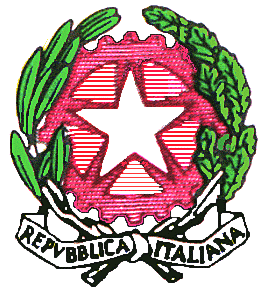 ISTITUTO COMPRENSIVO N. 4 - VIA GUICCIARDINI, 8 - 40026 IMOLA                 0542/22264- FAX 0542/30871 - C.F. : 82003970371- C. M. BOIC846004     e-mail: boic846004@istruzione.it; posta certificata: BOIC846004@PEC.ISTRUZIONE.ITAutocertificazione relativa alle attività extra orario e/o in orario di servizio per l’accesso al Fondo d’Istituto  e/o ai compensi per Progetti PTOF (Art.46 ® T.U. delle disposizioni legislative e regolamentari in materia di documentazione amministrativa D.P.R. 28/12/2000, N. 445) DATA * ATTIVITÀ SVOLTA DALLE ORE ALLE ORE TOTALE ORE 